ALLEGATO A(riferito all’articolo 6, comma 1)DOMANDA DI CONTRIBUTO PER LA RIMOZIONE E LO SMALTIMENTO O IL SOLO SMALTIMENTO DI AMIANTO DA EDIFICI SEDI DI IMPRESEAlla Regione Friuli Venezia GiuliaDirezione centrale difesa dell’ambiente, energia e sviluppo sostenibile Servizio disciplina gestione rifiuti e siti inquinatiPEC ambiente@certregione.fvg.itOGGETTO: domanda di concessione del contributo di cui all’articolo 4, comma 30 della legge regionale 29 dicembre 2016, n. 25 (Legge di stabilità 2017) e successive modifiche ed integrazioni, per la rimozione e lo smaltimento o il solo smaltimento dell’amianto da edifici sedi di impreseIl/La sottoscritto/a __________________________nato/a a____________in data__________C.F.___________________________residente in____________________via______________________n.___ tel._____________________e-mail___________________________________ domiciliato per la carica in _____________,via____________________________________________________________________in qualità di________________________________________dell’impresa__________________________ (indicare ditta /ragione sociale/denominazione sociale e forma giuridica) CF______________________________/partita IVA____________________________________ con sede legale in ___________________________, via_________________________________iscritta nel registro delle imprese di _____________CHIEDEla concessione del contributo previsto all’articolo 4, comma 30 della L.R. 25/2016 e successivo regolamento per la rimozione e lo smaltimento o il solo smaltimento dell’amianto da edifici sedi di imprese di tipo: amianto friabile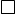  amianto compattoINDICAil seguente referente dell’intervento ________________________________tel______________________mail_______________________________il seguente indirizzo pec presso il quale effettuare le comunicazioni inerenti la presente domanda_______________________________- le seguenti modalità di pagamento:D I C H I A R A altresì:di esonerare l’amministrazione regionale e la tesoreria regionale da ogni responsabilità per errori in cui le medesime possano incorrere in conseguenza di inesattezze contenute nella presente istanza o per effetto della mancata comunicazione di eventuali variazioni successive;di esonerare l’amministrazione regionale da ogni responsabilità per la dispersione di comunicazioni dipendente da inesatta indicazione, da parte del richiedente, del recapito cui inviare le comunicazioni relative al procedimento in oggetto oppure per mancata o tardiva comunicazione dell’eventuale cambiamento del recapito indicato nella domanda, oppure da eventuali disguidi postali o telematici o, comunque, da fatti imputabili a terzi, a caso fortuito o forza maggiore;ALLEGArelazione descrittiva dell’intervento da realizzare, con l’indicazione della quantità di materiale da rimuovere, completa del cronoprogramma di esecuzione dell’intervento;preventivo dettagliato di spesa, redatto con riferimento alle voci ammissibili a contributo di cui all’articolo 8 del regolamento, per un totale di euro____________ (IVA esclusa);due fotografie dell’immobile oggetto di intervento, attestanti la presenza di amianto;dichiarazione, resa ai sensi degli articoli 46 e 47 del decreto del Presidente della Repubblica 28 dicembre 2000, n. 445 (Testo unico sulla documentazione amministrativa), attestante: sede legale o unità operativa presso la quale si realizza l’intervento;eventuale autorizzazione del proprietario dell’edificio a realizzare l'intervento (nulla osta);il possesso dei requisiti di micro-piccola-media impresa ai sensi dell’Allegato I del regolamento (CE) n. 651/2014/UE;l’inesistenza di procedure di liquidazione o concorsuali in corso;	il rispetto delle norme vigenti in materia di sicurezza sul lavoro ai sensi dell’articolo 73 della legge regionale 18/2003;non aver l’impresa richiedente riportato le sanzioni interdittive di cui all’articolo 9 comma 2 al decreto legislativo 231/2001;l’autonomia dell’impresa richiedente il contributo e l’insussistenza di rapporti di associazione o collegamento con altre imprese oppure l’indicazione di tali rapporti;l’insussistenza di altri contributi pubblici per la realizzazione dell’intervento per il quale si chiede il contributo oppure la sussistenza di ulteriori contributi pubblici con specificazione del relativo importo;di non aver beneficiato nell’esercizio finanziario in corso e nei due esercizi finanziari precedenti di aiuti a titolo “de minimis” oppure di aver beneficiato nell’esercizio finanziario in corso e nei due esercizi finanziari precedenti di aiuti a titolo “de minimis” con l’indicazione dell’importo;fotocopia del documento d’identità in corso di validità del sottoscrittore della domanda.	_________________________________________	(luogo e data)								(timbro e firma)Informativa sulla privacy ex art. 13 GDPR 2016/679/UE. I dati personali forniti col presente modulo saranno utilizzati ai fini del procedimento per il quale sono richiesti e per le altre finalità istituzionali della Regione previste da norme di legge e verranno trattati mediante l’uso di strumenti manuali ed informatici idonei a garantirne la riservatezza. Il conferimento dei dati è obbligatorio ai fini dell’accoglimento della domanda. I dati acquisiti sono trattati in conformità a quanto previsto dal Regolamento UE 2016/679. L’informativa completa è consultabile sul sito web della Regione alla pagina http://www.regione.fvg.it/rafvg/cms/RAFVG/privacy/ MODALITÀ DI PAGAMENTOMODALITÀ DI PAGAMENTOMODALITÀ DI PAGAMENTOMODALITÀ DI PAGAMENTOMODALITÀ DI PAGAMENTOMODALITÀ DI PAGAMENTOMODALITÀ DI PAGAMENTOMODALITÀ DI PAGAMENTOMODALITÀ DI PAGAMENTOMODALITÀ DI PAGAMENTOMODALITÀ DI PAGAMENTOMODALITÀ DI PAGAMENTOMODALITÀ DI PAGAMENTOMODALITÀ DI PAGAMENTOMODALITÀ DI PAGAMENTOMODALITÀ DI PAGAMENTOMODALITÀ DI PAGAMENTOMODALITÀ DI PAGAMENTOMODALITÀ DI PAGAMENTOMODALITÀ DI PAGAMENTOMODALITÀ DI PAGAMENTOMODALITÀ DI PAGAMENTOMODALITÀ DI PAGAMENTOMODALITÀ DI PAGAMENTOMODALITÀ DI PAGAMENTOMODALITÀ DI PAGAMENTOAl fine di poter procedere all’incasso degli eventuali pagamenti che verranno effettuati da codesta Amministrazione regionale, rivolge istanza affinché il pagamento avvenga mediante una delle seguenti modalitàAl fine di poter procedere all’incasso degli eventuali pagamenti che verranno effettuati da codesta Amministrazione regionale, rivolge istanza affinché il pagamento avvenga mediante una delle seguenti modalitàAl fine di poter procedere all’incasso degli eventuali pagamenti che verranno effettuati da codesta Amministrazione regionale, rivolge istanza affinché il pagamento avvenga mediante una delle seguenti modalitàAl fine di poter procedere all’incasso degli eventuali pagamenti che verranno effettuati da codesta Amministrazione regionale, rivolge istanza affinché il pagamento avvenga mediante una delle seguenti modalitàAl fine di poter procedere all’incasso degli eventuali pagamenti che verranno effettuati da codesta Amministrazione regionale, rivolge istanza affinché il pagamento avvenga mediante una delle seguenti modalitàAl fine di poter procedere all’incasso degli eventuali pagamenti che verranno effettuati da codesta Amministrazione regionale, rivolge istanza affinché il pagamento avvenga mediante una delle seguenti modalitàAl fine di poter procedere all’incasso degli eventuali pagamenti che verranno effettuati da codesta Amministrazione regionale, rivolge istanza affinché il pagamento avvenga mediante una delle seguenti modalitàAl fine di poter procedere all’incasso degli eventuali pagamenti che verranno effettuati da codesta Amministrazione regionale, rivolge istanza affinché il pagamento avvenga mediante una delle seguenti modalitàAl fine di poter procedere all’incasso degli eventuali pagamenti che verranno effettuati da codesta Amministrazione regionale, rivolge istanza affinché il pagamento avvenga mediante una delle seguenti modalitàAl fine di poter procedere all’incasso degli eventuali pagamenti che verranno effettuati da codesta Amministrazione regionale, rivolge istanza affinché il pagamento avvenga mediante una delle seguenti modalitàAl fine di poter procedere all’incasso degli eventuali pagamenti che verranno effettuati da codesta Amministrazione regionale, rivolge istanza affinché il pagamento avvenga mediante una delle seguenti modalitàAl fine di poter procedere all’incasso degli eventuali pagamenti che verranno effettuati da codesta Amministrazione regionale, rivolge istanza affinché il pagamento avvenga mediante una delle seguenti modalitàAl fine di poter procedere all’incasso degli eventuali pagamenti che verranno effettuati da codesta Amministrazione regionale, rivolge istanza affinché il pagamento avvenga mediante una delle seguenti modalitàAl fine di poter procedere all’incasso degli eventuali pagamenti che verranno effettuati da codesta Amministrazione regionale, rivolge istanza affinché il pagamento avvenga mediante una delle seguenti modalitàAl fine di poter procedere all’incasso degli eventuali pagamenti che verranno effettuati da codesta Amministrazione regionale, rivolge istanza affinché il pagamento avvenga mediante una delle seguenti modalitàAl fine di poter procedere all’incasso degli eventuali pagamenti che verranno effettuati da codesta Amministrazione regionale, rivolge istanza affinché il pagamento avvenga mediante una delle seguenti modalitàAl fine di poter procedere all’incasso degli eventuali pagamenti che verranno effettuati da codesta Amministrazione regionale, rivolge istanza affinché il pagamento avvenga mediante una delle seguenti modalitàAl fine di poter procedere all’incasso degli eventuali pagamenti che verranno effettuati da codesta Amministrazione regionale, rivolge istanza affinché il pagamento avvenga mediante una delle seguenti modalitàAl fine di poter procedere all’incasso degli eventuali pagamenti che verranno effettuati da codesta Amministrazione regionale, rivolge istanza affinché il pagamento avvenga mediante una delle seguenti modalitàAl fine di poter procedere all’incasso degli eventuali pagamenti che verranno effettuati da codesta Amministrazione regionale, rivolge istanza affinché il pagamento avvenga mediante una delle seguenti modalitàAl fine di poter procedere all’incasso degli eventuali pagamenti che verranno effettuati da codesta Amministrazione regionale, rivolge istanza affinché il pagamento avvenga mediante una delle seguenti modalitàAl fine di poter procedere all’incasso degli eventuali pagamenti che verranno effettuati da codesta Amministrazione regionale, rivolge istanza affinché il pagamento avvenga mediante una delle seguenti modalitàAl fine di poter procedere all’incasso degli eventuali pagamenti che verranno effettuati da codesta Amministrazione regionale, rivolge istanza affinché il pagamento avvenga mediante una delle seguenti modalitàAl fine di poter procedere all’incasso degli eventuali pagamenti che verranno effettuati da codesta Amministrazione regionale, rivolge istanza affinché il pagamento avvenga mediante una delle seguenti modalitàAl fine di poter procedere all’incasso degli eventuali pagamenti che verranno effettuati da codesta Amministrazione regionale, rivolge istanza affinché il pagamento avvenga mediante una delle seguenti modalitàAl fine di poter procedere all’incasso degli eventuali pagamenti che verranno effettuati da codesta Amministrazione regionale, rivolge istanza affinché il pagamento avvenga mediante una delle seguenti modalitàAl fine di poter procedere all’incasso degli eventuali pagamenti che verranno effettuati da codesta Amministrazione regionale, rivolge istanza affinché il pagamento avvenga mediante una delle seguenti modalitàAl fine di poter procedere all’incasso degli eventuali pagamenti che verranno effettuati da codesta Amministrazione regionale, rivolge istanza affinché il pagamento avvenga mediante una delle seguenti modalitàAl fine di poter procedere all’incasso degli eventuali pagamenti che verranno effettuati da codesta Amministrazione regionale, rivolge istanza affinché il pagamento avvenga mediante una delle seguenti modalitàAl fine di poter procedere all’incasso degli eventuali pagamenti che verranno effettuati da codesta Amministrazione regionale, rivolge istanza affinché il pagamento avvenga mediante una delle seguenti modalità Conto corrente bancario Conto corrente bancario Conto corrente bancario Conto corrente bancario Conto corrente bancario Conto corrente bancario Conto corrente bancario Conto corrente bancario Conto corrente bancario Conto corrente bancario Conto corrente bancario Conto corrente bancario Conto corrente bancario Conto corrente bancario Conto corrente bancario Conto corrente bancario Conto corrente postale Conto corrente postale Conto corrente postale Conto corrente postale Conto corrente postale Conto corrente postale Conto corrente postale Conto corrente postale Conto corrente postale Conto corrente postale Conto corrente postale Conto corrente postale Conto corrente postale Conto corrente postaleIntestato a:      Il c/c bancario o postale deve essere intestato al soggetto proponenteIntestato a:      Il c/c bancario o postale deve essere intestato al soggetto proponenteIntestato a:      Il c/c bancario o postale deve essere intestato al soggetto proponenteIntestato a:      Il c/c bancario o postale deve essere intestato al soggetto proponenteIntestato a:      Il c/c bancario o postale deve essere intestato al soggetto proponenteIntestato a:      Il c/c bancario o postale deve essere intestato al soggetto proponenteIntestato a:      Il c/c bancario o postale deve essere intestato al soggetto proponenteIntestato a:      Il c/c bancario o postale deve essere intestato al soggetto proponenteIntestato a:      Il c/c bancario o postale deve essere intestato al soggetto proponenteIntestato a:      Il c/c bancario o postale deve essere intestato al soggetto proponenteIntestato a:      Il c/c bancario o postale deve essere intestato al soggetto proponenteIntestato a:      Il c/c bancario o postale deve essere intestato al soggetto proponenteIntestato a:      Il c/c bancario o postale deve essere intestato al soggetto proponenteIntestato a:      Il c/c bancario o postale deve essere intestato al soggetto proponenteIntestato a:      Il c/c bancario o postale deve essere intestato al soggetto proponenteIntestato a:      Il c/c bancario o postale deve essere intestato al soggetto proponenteIntestato a:      Il c/c bancario o postale deve essere intestato al soggetto proponenteIntestato a:      Il c/c bancario o postale deve essere intestato al soggetto proponenteIntestato a:      Il c/c bancario o postale deve essere intestato al soggetto proponenteIntestato a:      Il c/c bancario o postale deve essere intestato al soggetto proponenteIntestato a:      Il c/c bancario o postale deve essere intestato al soggetto proponenteIntestato a:      Il c/c bancario o postale deve essere intestato al soggetto proponenteIntestato a:      Il c/c bancario o postale deve essere intestato al soggetto proponenteIntestato a:      Il c/c bancario o postale deve essere intestato al soggetto proponenteIntestato a:      Il c/c bancario o postale deve essere intestato al soggetto proponenteIntestato a:      Il c/c bancario o postale deve essere intestato al soggetto proponenteIntestato a:      Il c/c bancario o postale deve essere intestato al soggetto proponenteIntestato a:      Il c/c bancario o postale deve essere intestato al soggetto proponenteIntestato a:      Il c/c bancario o postale deve essere intestato al soggetto proponenteIntestato a:      Il c/c bancario o postale deve essere intestato al soggetto proponenteIstituto di credito:      Istituto di credito:      Istituto di credito:      Istituto di credito:      Istituto di credito:      Istituto di credito:      Istituto di credito:      Istituto di credito:      Filiale di:      Filiale di:      Filiale di:      Filiale di:      Filiale di:      Filiale di:      Filiale di:      Filiale di:      Indirizzo:      Indirizzo:      Indirizzo:      Indirizzo:      Indirizzo:      Indirizzo:      Indirizzo:      Indirizzo:      Indirizzo:      Indirizzo:      Indirizzo:      Indirizzo:      Indirizzo:      Indirizzo:      IBAN:IBAN:IBAN:IBAN:IBAN:IBAN:IBAN:IBAN:IBAN:IBAN:IBAN:IBAN:IBAN:IBAN:IBAN:IBAN:IBAN:IBAN:IBAN:IBAN:IBAN:IBAN:IBAN:IBAN:IBAN:IBAN:IBAN:IBAN:IBAN:IBAN: